Skohylla EmelieInnehåll:2 hyllplan + 2 konsoler + 8 expander/rörkoppling + 8 skruv + 4 pluggMonteringsanvisning: (se även bilder)Fäst de 4 plastpluggarna i konsolerna.Säkerställ att muttern sitter ordentligt inne i expandern/rörkopplingen. Montera expander och pluggar på konsolerna. Använd bifogad skruv. Obs! Använd endast mejsel alt.handkraft. Viktigt att den trycks i rätt så att den sluts runt konsolen. Se bild nedan för att förhindra att den sitter snett. Montera underhyllplanet och överhyllplanet. Tryck i expandern/rörkopplingen i hyllplanets hål. Använd en gummiklubba om behövs för att få in kopplingar ordentligt i rören. Skruva ordentligt in skruvarna med hjälp av skruvmejsel. Shoe rack EmelieContent:2 shelves + 2 brackets + 8 fittings + 8 screws + 4 plugsAssembly instruction: (see also pictures)Press the 4 end plugs into the consoles.Ensure that the nut is firmly inside the fitting. Mount the fittings into the brackets. Use enclosed screws. NOTE! Use a screwdriver or handcraft. It is important that the fitting is put in correctly so it will fit with the brackets. See picture. Mount the bottom shelf and top shelf. Then put the fitting in to shelf holes. Use rubber hammer if necessary to get fittings all the way in the pipe . Tighten the screws using screwdriver. 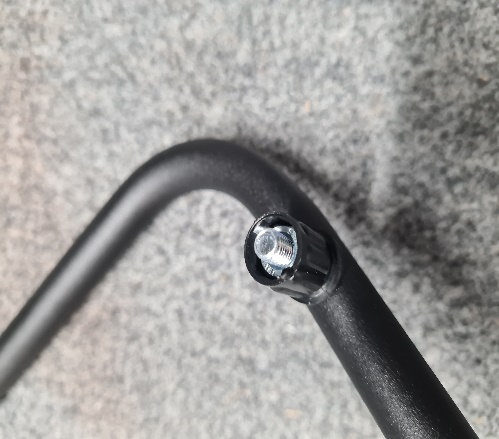 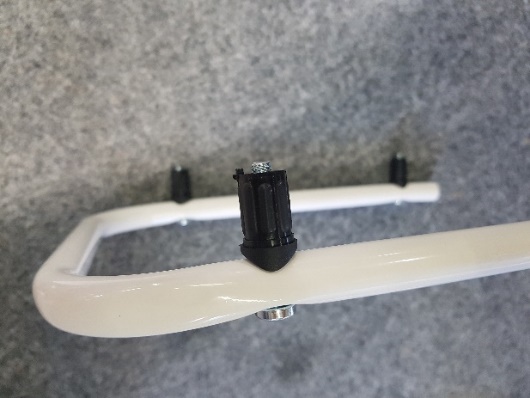 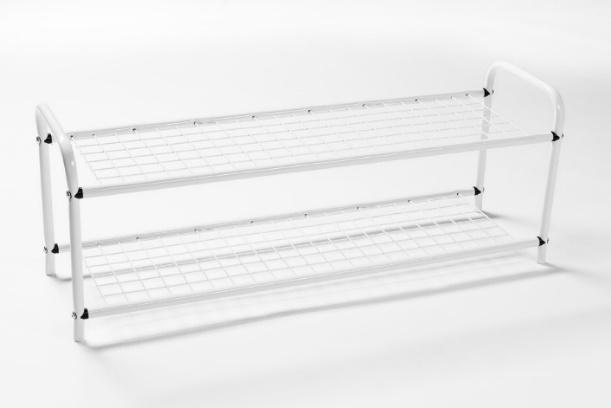 